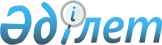 О внесении изменений в решение районного маслихата от 20 ноября 2015 года № 332 "Об определении порядка и установлении размера возмещения затрат на обучение на дому детей с ограниченными возможностями из числа инвалидов по индивидуальному учебному плану"Решение Махамбетского районного маслихата Атырауской области от 21 сентября 2016 года № 61. Зарегистрировано Департаментом юстиции Атырауской области 10 октября 2016 года № 3639      В соответствии со статьей 26 Закона Республики Казахстан от 6 апреля 2016 года "О правовых актах" районный маслихат РЕШИЛ:

      1. Внести в решение районного маслихата от 20 ноября 2015 года № 332 "Об определении порядке и установления размера возмещения затрат на обучение на дому детей с ограниченными возможностями из числа инвалидов по индивидуальному учебному плану" (зарегистрировано в реестре государственной регистрации нормативных правовых актов за № 3366 опубликовано 10 декабря 2015 года в районной газете "Жайық шұғыласы") следующие изменения:

      1) подпункт 2) пункта 2 изложить в следующей редакции:

      "возмещения затрат предоставляется с месяца обращения и на основании заключения психолого–медико–педагогической консультации при государственном учреждении "Атырауское областное управление образования";"

      2) второй абзац подпункта 4) пункта 2 изложить в следующей редакции:

      "отсутствие рекомендации об обучении на дому в заключении психолого- медико-педагогической консультации".

      2. Контроль за исполнением настоящего решения возложить на председателя постоянной комиссии районного маслихата по вопросам соблюдения законодательства, экономики, бюджета и финансировании (Р. Турдагали).

      3. Настоящее решение вступает в силу со дня государственной регистрации в органах юстиции, вводится в действие по истечении десяти календарных дней после дня его первого официального опубликования и распространяется на отношения возникшие с 1 сентября 2016 года. 


					© 2012. РГП на ПХВ «Институт законодательства и правовой информации Республики Казахстан» Министерства юстиции Республики Казахстан
				
      Председатель внеочередной
5-сессии районного маслихата

Н. Доскайыров

      Секретарь районного маслихата

М. Мырзашев
